№ п/пНаименование товара, работ, услугЕд. изм.Кол-воТехнические, функциональные характеристикиТехнические, функциональные характеристики№ п/пНаименование товара, работ, услугЕд. изм.Кол-воПоказатель (наименование комплектующего, технического параметра и т.п.)Описание, значение22.Детский игровой комплекс   ДИК 3.175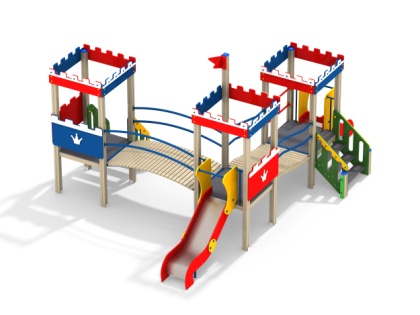 Шт. 222.Детский игровой комплекс   ДИК 3.175Шт. 2Высота  (мм) 3230(± 10мм)22.Детский игровой комплекс   ДИК 3.175Шт. 2Длина  (мм) 6600(± 10мм)22.Детский игровой комплекс   ДИК 3.175Шт. 2Ширина  (мм) 4820(± 10мм)22.Детский игровой комплекс   ДИК 3.175Шт. 2Высота площадки (мм)Три башни – 700, 900, 900.22.Детский игровой комплекс   ДИК 3.175Шт. 2Применяемые материалыПрименяемые материалы22.Детский игровой комплекс   ДИК 3.175Шт. 2Декоративные  фанерные элементыводостойкая фанера марки ФСФ сорт не ниже 2/2 толщиной не менее 15 мм (± 2мм) все углы фанеры должны быть закругленными, радиус не менее 20мм, ГОСТ Р 52169-2012.22.Детский игровой комплекс   ДИК 3.175Шт. 2Столбысостоит из 16шт. клееного деревянного  бруса, сечением не менее 100х100 мм и имеющими скругленный профиль с канавкой  посередине. Сверху столбы должны заканчиваться пластиковой  заглушкой синего цвета в форме четырехгранной усеченной пирамиды.Снизу столбы должны оканчиваться металлическими оцинкованными  подпятниками выполненным из листовой стали толщиной не менее 4мм и трубы диаметром не менее 42мм и толщиной стенки 3.5мм, подпятник должен заканчиваться монтажным круглым фланцем, выполненным из стали толщиной не менее 3мм, которые бетонируются в землю.22.Детский игровой комплекс   ДИК 3.175Шт. 2Скат горки 900мм,700мм. В кол-ве 2 шт. Каркас должен быть выполнен из профильной трубы сечением не менее 50х25х2мм и утоплен в отфрезерованный паз фанерного борта по всей длине. Желоб должен быть изготовлен из единого листа не ржавеющей стали, толщиной не менее 1,5 мм, приваренным к каркасу горки. Борта горки выполнены из влагостойкой фанеры марки ФСФ сорт не ниже 2/2  толщиной не менее 24 мм и высотой не менее 120мм. Боковые ограждения ската горки выполнены из влагостойкой фанеры марки ФСФ сорт не ниже 2/2 толщиной не менее 24мм, высотой не менее 700мм и оборудованы поручнем ограничителем на высоте  не менее 600мм. Поручень должен быть выполнен  из металлической трубы диаметром не менее 32 мм и толщиной стенки 3.5 мм с двумя штампованными ушками из стали не менее 4 мм, под 4 мебельных болта.22.Детский игровой комплекс   ДИК 3.175Шт. 2ПолыВ количестве 3 шт. должен быть выполнен из ламинированной, противоскользящей, влагостойкой фанеры толщиной не менее 18 мм площадью не менее 1м² опирающейся на брус сечением не менее 40х90 мм. Вязка бруса со столбами осуществляется методом, через прямой одинарный глухой шип, крепление нигелем.22.Детский игровой комплекс   ДИК 3.175Шт. 2КрышиВ кол-ве 3 шт, в виде зубчатых фасадов выполненных из влагостойкой фанеры марки ФСФ сорт не ниже 2/2 и толщиной не менее 24 мм.22.Детский игровой комплекс   ДИК 3.175Шт. 2Лестницы 900мм, 700мм.В кол-ве 2 шт. Ступеньки должны быть выполнены из ламинированной противоскользящей, фанеры толщиной не менее 18 мм и деревянного бруса сечением не менее 40х90 мм. скрепленными между собой. Устанавливаться в отфрезерованный паз в перилах. Перила выполнены из влагостойкой фанеры марки ФСФ сорт не ниже 2/2 и толщиной не менее 24 мм , с декоративными накладками не менее 15 мм. Для бетонирования используются металлические закладные детали из трубы сечением 50х25х2 мм, закрепленные на перилах и окрашенные порошковой полимерной краской зеленого цвета.22.Детский игровой комплекс   ДИК 3.175Шт. 2ОграждениеВ кол-ве 3 шт. должно быть выполнено из влагостойкой фанеры марки ФСФ сорт не ниже 2/2 и толщиной не менее 21 мм и иметь зубчатую верхнюю грань, с декором в виде короны.22.Детский игровой комплекс   ДИК 3.175Шт. 2Мост перекидной радиусныйВ кол-ве 1шт. выполнен из профильной трубы сечением не менее  50х25х2 мм,  пластины из листовой стали толщиной не менее 4 мм, и бруса сечением не менее 40х140х1000мм. отшлифованного и покрашенного со всех сторон.22.Детский игровой комплекс   ДИК 3.175Шт. 2Кронштейн на боковые ограждения горкиВ кол-ве 4шт. должен быть выполнен  из металлической трубы диметром не менее 25 мм и толщиной стенки 2.5 мм  с тремя штампованными ушками, выполненными из листовой стали толщиной не менее 4мм, под 4 самореза и два мебельных болта.22.Детский игровой комплекс   ДИК 3.175Шт. 2Мост перекидной разновысокийВ кол-ве 1шт. выполнен из круглой трубы диаметром не менее  42 мм и толщиной стенки 3.5 мм, пластины из листовой стали толщиной не менее 4мм. и бруса сечением не менее 40х140х1000мм. отшлифованного и покрашенного со всех сторон.22.Детский игровой комплекс   ДИК 3.175Шт. 2Перекладины для перил мостаВ кол-ве 8шт. выполнены из круглой трубы диаметром не менее  42мм и толщиной стенки не менее 3.5мм, с двумя штампованными ушками, выполненными из листовой стали толщиной не менее 4мм, под 4 самореза, повторяющие контуры моста.22.Детский игровой комплекс   ДИК 3.175Шт. 2ПерекладиныВ кол-ве 2 шт. должна быть выполнена  из металлической трубы диметром не менее 32 мм и толщиной стенки 3.5 мм с двумя штампованными ушками, выполненными из листовой стали толщиной не менее 4мм, под 4 самореза.22.Детский игровой комплекс   ДИК 3.175Шт. 2МатериалыКлееный деревянный брус  и деревянные бруски должны быть выполнены из сосновой древесины, подвергнуты специальной обработке и сушке до мебельной влажности 7-10%, тщательно отшлифованы  со всех сторон и покрашены в заводских условиях профессиональными двух компонентными красками , Влагостойкая фанера должна быть  марки ФСФ сорт не ниже 2/2, все торцы фанеры должны быть закругленными, радиус не менее 20мм, ГОСТ р 52169-2012 и окрашенная двухкомпонентной краской, специально предназначенной для применения на детских площадках, стойкой к сложным погодным условиям, истиранию, устойчивой к воздействию ультрафиолета и влаги. Металл покрашен полимерной-порошковой краской. Заглушки пластиковые, цветные.Все метизы оцинкованы.22.Детский игровой комплекс   ДИК 3.175Шт. 2ОписаниеДетский игровой комплекс состоит из трех башен с крышами . На первой башне установлена лестница, горка, перекладины, на второй башне установлено ограждение, горка, на третьей башне установлено два ограждения и лестница. Первая башня соединена разновысоким мостом со второй. Вторая соединяется с третьей радиусным мостом. Все резьбовые соединения должны быть закрыты разноцветными пластиковыми заглушками